Приложение 1к решению Совета депутатовОдинцовского городского округаот 29.12.2021  № 11/32ОПИСАНИЕ ГРАНИЦ ТЕРРИТОРИИ ТЕРРИТОРИАЛЬНОГО ОБЩЕСТВЕННОГО САМОУПРАВЛЕНИЯ «ОСОРГИНО»Территория территориального общественного самоуправления «ОСОРГИНО» расположена в д. Осоргино территориального управления  Жаворонковское Одинцовского городского округа Московской области.Описание границ «ТОС»:Граница территории ТОС по ул. Весенняя проходит с юга на север по границам земельных участков с К№ 50:20:0070315:225, 50:20:0070315:93, северной границе участков 50:20:0070315:102, 50:20:0070315:74, огибая земельный участок  50:20:0070315:72 с востока на север, далее по северной границе земельных участков 50:20: 0070315:98 и 50:20:0070315:70 с поворотом с севера на юг, огибая участок 50:20:0070315:71 с востока на запад, далее огибая с юго-запада на север земельного участка 50:20:0070315:375 и 50:20:0070315:374 с поворотом на улицу Весенняя вдоль западной границы участка 50:20:0070315:96 с поворотом на восток вдоль южной границы участка 50:20:0070315:61с поворотом на север вдоль западной границы участка 50:20:0070315:203 и сформированный земельный участок под домовладением № 10 по улице Киевская, далее пересекая ул. Киевская и вдоль южной границы земельного участка50:20:0070315:135 и огибая с юга на север сформированный земельный участок под домовладением № 11 по улице Киевская, далее обрамляя с трех сторон земельный участок с К№ 50:20:0070315:138 по ул. Лесная переходя по северной стороне земельного участка с К№ 50:20:0070315:3487, далее пересекая ул. Березовая и огибая земельный участок по ул. Киевская с                     К№ 50:20:0070315:137 с севера на северо-запад, пересекая ул. Киевская в восточной точке земельного участка К№ 50:20:0070315:119 сформированного под домовладением № 6 огибая участок со всех сторон, пересекая ул. Киевская и огибая земельный участок К№ 50:20:0070315:129 с южной и юго-восточной стороны, далее поворачивает на север и огибает границы земельного участка с К№ 50:20:00703:130 с северо-запада по север-восток до ул. Березовая, далее поворачивает на север-восток по ул. Березовая и продолжается до восточной точки, огибая земельный участок     К№ 50:20:0070315:198 с трех сторон, далее поворот на восток вдоль южной границы земельный участок К№ 50:20:0070315:254 пересекая улицу Киевская и проходя по северной границе участков 50:20:1170315:318 и сформированного земельного участка под домовладением № 16 по улице Лесная, далее огибая земельный участок с севера на юго-восток, сформированного под домовладением № 16 по улице Лесная, огибая его по южной стороне с поворотом на восточную сторону земельного участка сформированного под домовладением № 15 по улице Киевская и пересекая улицу Киевская, проходит вдоль северных границ земельных участков с                                         К№ 50:20:0070315:134, 50:20:0070315:54, далее поворачивает на юго-запад вдоль границы земельного участка 50:20:0070315:54, в точке пересечения земельных участков поворачивает на юго-восток и проходит вдоль северных границ земельных участков с К№ 50:20:0070315:62, сформированного под домовладением № 15 по улице Весенняя,  50:20:0070315:83 сформированного под домовладением № 9 по улице Весенняя, огибая угол с юго-запада земельного участка сформированного под домовладением по генплану № 93 вдоль северных границ земельных участков с К№ 50:20:0070315:85 и К№ 50:20:0070315:86 огибая последний по юго-восточной стороне с выходом на улицу Весенняя и замыкаясь в точке границы земельного участка с К№ 50:20:0070315:225.В территорию ТОС «Осоргино» входят: ул. Весенняя д. 8, 9, 15, земельные участки К№ 50:20:0070315:299, К№ 50:20:0070315:300, К№ 50:20:0070315:85,                  К№ 50:20:0070315:86, К№ 50:20:0070315:203, земельный участок                                       К№ 50:20:0070315:374, К№ 50:20:0070315:375, К№ 50:20:0070315:116,                              К№ 50:20:0070315:96, ул. Киевская д. 6, 7, 10, 12, 13, 15, ул. Лесная д. 14, 16, ул. Березовая д. 1, 14, 16.Территории, закрепленные в установленном порядке за учреждениями, предприятиями и организациям, не входят в состав территории Территориального общественного самоуправления «Осоргино».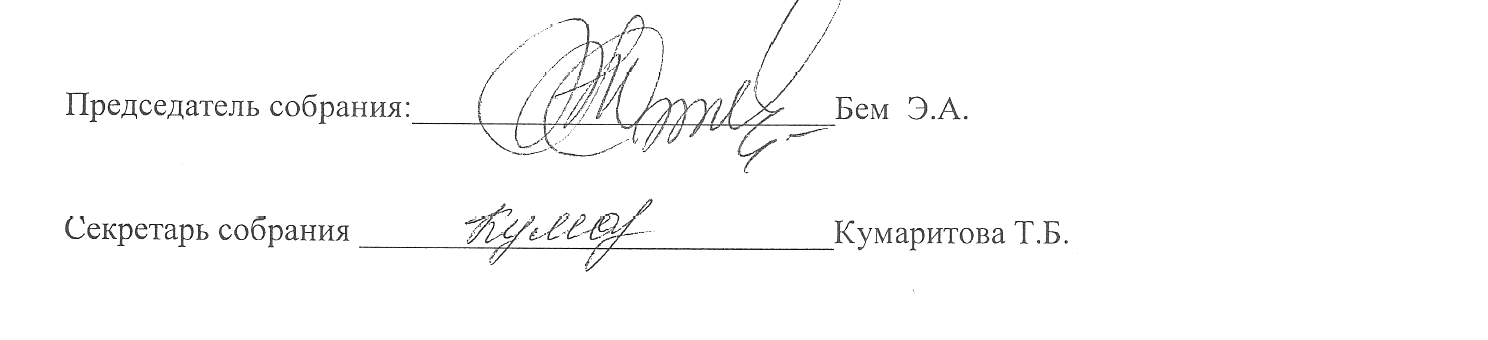 